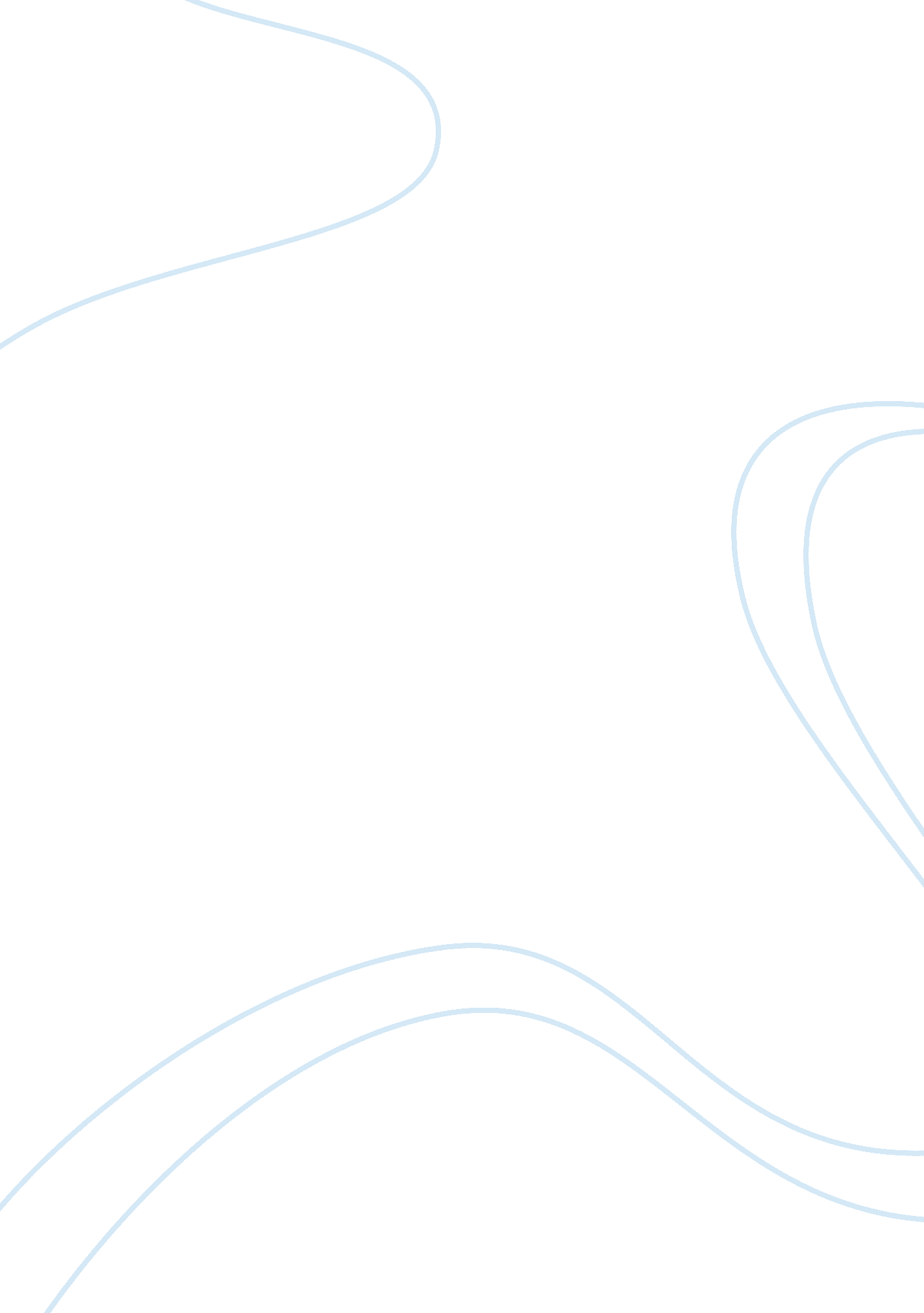 Devin funchess: how he grows his careerCountries, United States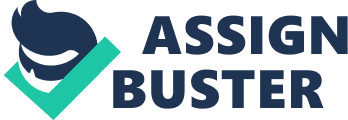 To be rated as the third-best prospect in the nation by ESPN is no small feat and it was in such high esteem that Devin Funchess began his college career at the University of Michigan. Years have passed and the young man is still blazing hot playing America’s number one sport. Find out all about him in his biography as we have pieced together the highlights of his astonishing football career in addition to other things of interest we found out about the footballer. Devin Funchess was born on May 21, 1994, into a Black American family in Farmington Hills, Michigan. As he grew up, his parents enrolled him at Harrison High School in Farmington Hills where he actively participated in running track, playing basketball and of course football. As it is with many others who are now professionals but began playing football in high school, Funchess focused more on the pigskin sports which he played with all his heart. That notwithstanding, Devin was equally good at the other sporting activities he participated in. Precisely, the kid leaped for 5. 53 meters (18 ft, 1. 5 in) which was his personal best at the 2011 Oakland County Championships for which he came 25th. In his junior year (2010), Devin had 34 passes for 709 yards which he caught, and 5 touchdowns. Coming over to his senior year, he recorded 21 receptions for 452 yards, 5 touchdowns, 3 sacks, 1 interception and 3 pass breakups. For his high school performances, the kid was rated a four-star by 247sports and football scouts, and a three-star by Rivals. com. With such high premium put on him, Devin Funchess committed to play football for the University of Michigan in 2011. As a freshman of outstanding pedigree, Funches was not a player to be redshirted, he got ample playing time with the Michigan Wolverine football team. He was named a 2012 All-Big Ten and Freshman All-America Team by the Football Writers Association of America. His impressive performance continued into the 2013 season for which reason he was named a Big Ten’s Tight End of the year and coming into his last season of college football, the Farmington Hills, Michigan born player announced that he would forgo his final year of college and enter the 2015 National Football League Draft. The Carolina Panthers took Devin Funchess all to themselves as the 41st overall pick in the second round of the 2015 NFL Draft. Following a torn anterior cruciate ligament (ACL) which primary wide receiver Kelvin Benjamin suffered, the team’s coach brought him on to fill the vacuum and to this, he didn’t disappoint. He finished his first professional season with 31 catches for 473 yards which became a record as the fifth most for a rookie in franchise history. Similarly, his 5 touchdowns were also a record for a rookie as the second most touchdowns. In 2016, he played 16 games in the season from which he had 23 catches for 371 yards and 4 touchdowns. The worst, however, happened towards the end of the year as Devin found himself on the injured reserve list following a knee injury he sustained in a match against the Atlanta Falcons. He however recovered from the injury and bounced back into the field to do his work for the Panthers. Coming into the 2017 season, Devin Funchess had a career-high 840 receiving yards, 8 touchdowns and had only 66 drops of catchable passes. Being that he is still young and going by his history of exploits in school, a lot more is obviously yet to come from Devin and as he grows his career, we are sure to see this young man make plays whose memories would last for a lifetime. 